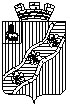 ПОСТАНОВЛЕНИЕАДМИНИСТРАЦИИКРАСНОКАМСКОГО ГОРОДСКОГО ПОСЕЛЕНИЯКРАСНОКАМСКОГО МУНИЦИПАЛЬНОГО РАЙОНАПЕРМСКОГО КРАЯ23.10.2017									№ 1177О внесении изменений в Положениео муниципальном резерве управленческихкадров, утвержденное постановлением Администрации от 01.12.2010 № 749 В соответствии с  Федеральным законом от 26 июля 2017г. № 192-ФЗ «О внесении изменений в отдельные законодательные акты Российской Федерации»       Администрация постановляет:  1. Внести изменения в Положение о  муниципальном резерве управленческих кадров, утвержденное постановлением администрации от 01 декабря 2010г. № 749.1.1. Пункт 2.5. раздела 2 «Условия и порядок формирования муниципального резерва» Положения дополнить словами следующего содержания: «…, а также в случае действия в отношении него ограничений, установленных   статьей 13 Федерального закона   от 02 марта 2007г. № 25-ФЗ (ред. от 26.07.2017) "О муниципальной службе в Российской Федерации»».2. Опубликовать постановление в Официальном бюллетене органов местного самоуправления муниципального образования Краснокамское городское поселение.3. Контроль за исполнением постановления возложить на управляющего делами Администрации Краснокамского городского поселения  Г.Ю.Рябову.Глава Краснокамскогогородского поселения- глава администрации Краснокамского городского поселения                             Ю.А. Потапова 